Broj:	02-04-131/23Prača:	04.07.2023. godineNa osnovu člana 24. Statuta Općine Pale (“Službene novine Bosansko-podrinjskog kantona Goražde”, broj: 19/07, 11/08 i 6/13) i člana 83. Poslovnika Općinskog vijeća Općine Pale (“Službene novine Bosansko-podrinjskog kantona Goražde”, broj: 5/22) Općinsko vijeće  Pale na svojoj XXXIII redovnoj sjednici održanoj dana 03.07.2023. godine,  d o n o s iZAKLJUČAKO PRIMANJU K ZNANJU INFORMACIJE O KOLIČINI ODSJEĆENE DRVNE MASE I DODJELJENIH SREDSTAVA NA OSNOVU EKSPLOATACIJE ŠUMA SA PODRUČJA OPĆINE PALE U 2022. GODINIOvim Zaključkom Općinsko vijeće Pale prima k znanju Informaciju o količini osjećane drvne mase i dodijeljenih sredstava na osnovu eksploatacije šuma sa područja Općine Pale u 2022. godini.Ovaj Zaključak stupa na snagu danom donošenja, a naknadno će biti objavljen u Službenim novinama Bosansko-podrinjskog kantona Goražde.PREDSJEDAVAJUĆIMr.sc. Senad Mutapčić, dipl. ing. maš.Dostavljeno:Bosna i HercegovinaFederacija Bosne i HercegovineBosansko-podrinjski kanton GoraždeOpćina PaleOpćinsko vijeće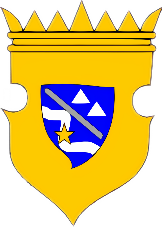 Bosnia and HerzegovinaFederation of Bosnia and HerzegovinaBosnian-Podrinje Canton of GoraždeMunicipality of PaleMunicipal Council